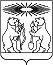 О внесении изменений в постановление администрации Северо-Енисейского района «Об утверждении лимитов потребления энергетических ресурсов, установленных для муниципальных учреждений Северо-Енисейского района на 2023 год»В целях уточнения лимитов потребления энергетических ресурсов, муниципальными учреждениями Северо-Енисейского района, руководствуясь статьей 34 Устава Северо-Енисейского района, ПОСТАНОВЛЯЮ:1. Внести в постановление администрации Северо-Енисейского района от 19.12.2022 № 561-п «Об утверждении лимитов потребления энергетических ресурсов, установленных для муниципальных учреждений Северо-Енисейского района на 2023 год» (далее – постановление) следующие изменения: 1) в приложении к постановлению, именуемом «Лимиты потребления энергетических ресурсов, установленные для муниципальных учреждений Северо-Енисейского района на 2023 год» в строке 1.8 цифры «800,320» заменить цифрами «838,839».2. Настоящее постановление вступает в силу со дня подписания, подлежит опубликованию в газете «Северо-Енисейский вестник» и размещению на официальном сайте Северо-Енисейского района (www.admse.ru).Глава Северо-Енисейского района                                                      А.Н. РябцевАДМИНИСТРАЦИЯ СЕВЕРО-ЕНИСЕЙСКОГО РАЙОНА ПОСТАНОВЛЕНИЕАДМИНИСТРАЦИЯ СЕВЕРО-ЕНИСЕЙСКОГО РАЙОНА ПОСТАНОВЛЕНИЕ«18» января 2022 г.№ 26-пгп Северо-Енисейскийгп Северо-Енисейский